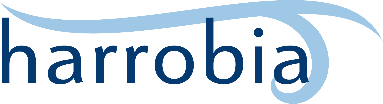 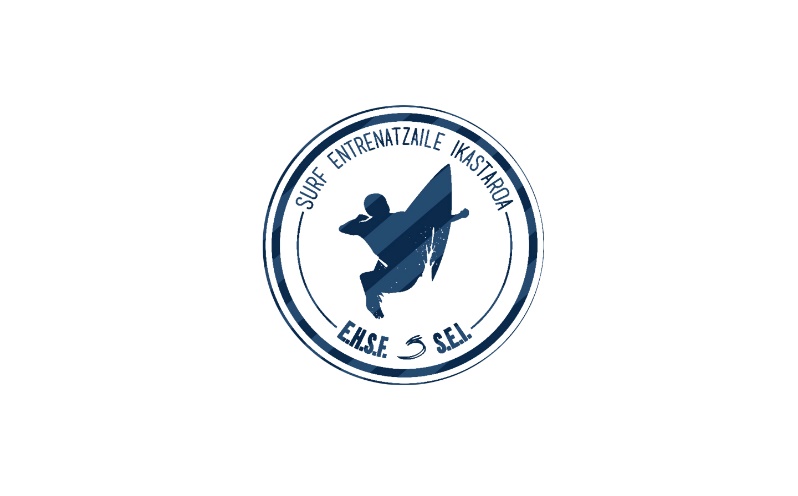 Lugar y forma de inscripción: Documentación a presentar (no se permite remitir por correo electrónico. Presencialmente o por correo postal a la dirección:HARROBIA KIIBHarrobi plaza 4 (entrada por Calle Concepción)48003 BILBAOFicha de inscripción debidamente rellenadaFotocopia del DNI, del NIE o del Pasaporte.Dos fotos de tamaño carnet (con nombre y apellidos escritos al dorso)Expediente Académico Oficial (IKASGUNEA) o Fotocopia compulsada título ESO.En el caso de compensación-convalidación de áreas del bloque común (es el caso de los titulados de TAFAD, IVEF o Magisterio): DNI compulsadoExpediente Académico Oficial o Título compulsado de TAFAD, IVEF o MAGISTERIO.Solicitud convalidación Consejo Superior de Deportes (CSD)Fotocopia compulsada del diploma o certificado que acredite la superación del nivel I*. Se podrá acreditar de dos formas en función de la tipología de la formación:Formación oficial de Periodo Transitorio: diploma o certificado que acredite la superación completa del nivel I de Periodo Transitorio. Formación de carácter federativo exclusivamente: Resolución del Director/a de Juventud y Deportes del Gobierno Vasco por la cual se le autoriza el acceso al nivel II. *Estos documentos no serán precisos en aquellas alumnos/as que hayan cursado sus formaciones de nivel I en cursos previos autorizados o reconocidos por la Escuela Vasca del Deporte.Documento de abono de transferencia o ingreso de 200€ en el número de cuenta: ES05 3035 0062 39 0620061416 (a nombre de IBAR EZKERRA IKASTOLA). En la transferencia o ingreso se indicará: NII_SURF_NOMBRE ALUMNO/A200€ Apertura de Expediente (los cuales se descontarán del bloque específico).Estos 200€ sólo se devolverán en caso de que se suspenda el curso.*Las fotocopias pueden compulsarse en ciertas administraciones públicas (no en todas) y en Notarías.Plazo de inscripción: Del 12/12/2022-16/12/2022 (horario: 09:00-14:00)Número de plazas: 30Precio: 1.320 €Todos los años la Diputación de BIzkaia concede becas entre un 60% y un 95% del importe del curso. Para poder acceder a ella es imprescindible tener el curso completo aprobado (bloque específico +prácticas+bloque común)Se os pasará información detallada de esta información en el momento que se concluya el período de prácticas.